Частное профессиональное образовательное учреждениеФИНАНСОВО-ЭКОНОМИЧЕСКИЙ КОЛЛЕДЖ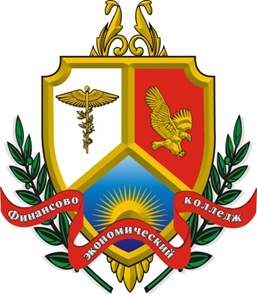 МЕТОДИЧЕСКИЕ РЕКОМЕНДАЦИИпо УЧЕБНОЙ практикеПРОФЕССИОНАЛЬНЫЙ МОДУЛЬПМ.02 Осуществление кредитных операцийСпециальность 38.02.07 «Банковское дело»Пермь 2023Составитель: Казакова В. И., преподаватель ЧПОУ «ФИНАНСОВО-ЭКОНОМИЧЕСКИЙ КОЛЛЕДЖ»Утверждено на заседании Цикловой комиссии «Банковское дело»Протокол № 01 от 06.09.2023Осуществление кредитных операций: методические рекомендации по учебной практике для студентов специальности 38.02.07 «Банковское дело» / сост. Казакова В.И. – Пермь: ЧПОУ «Финансово-экономический колледж», 2023 .–  19 с.Методические рекомендации составлены в соответствии с рабочей программой учебной практики для студентов очной формы обучения специальности 38.02.07 «Банковское дело»©В. И. Казакова, 2023.© ЧПОУ «ФИНАНСОВО-ЭКОНОМИЧЕСКИЙ КОЛЛЕДЖ», 2023.СОДЕРЖАНИЕПОЯСНИТЕЛЬНАЯ ЗАПИСКАУважаемые студенты!Вы приступаете к прохождению учебной практики (далее – практики), которая  является частью основной профессиональной образовательной программы в соответствии с ФГОС по специальности СПО 38.02.07 «Банковское дело», профессионального модуля «Осуществление кредитных операций».Учебная практика направлена на формирование умений, приобретение первоначального практического опыта и реализуется в рамках профессиональных модулей для последующего освоения обучающимися общих и профессиональных компетенций по избранной специальности.Практическая подготовка при проведении учебной практики организуется путем непосредственного выполнения обучающимися определенных видов работ, связанных с будущей профессиональной деятельностью.Организация практики осуществляется в соответствии с Приказом Министерства науки и высшего образования Российской Федерации и Министерства просвещения Российской Федерации от 05 августа 2020 года № 885/390 «О практической подготовке обучающихся», а также в соответствии с Порядком организации практической подготовки обучающихся от 22.09.2020 № 03/20-21, утвержденным приказом директора ЧПОУ «Финансово-экономический колледж» от 22.09.2020 № ОД-07/2.В результате освоения учебной практики по профессиональному модулю Осуществление кредитных операций обучающийся должен иметь практический опыт:- в осуществлении операций по кредитованию физических и юридических лиц	В результате освоения учебной практики по профессиональному модулю Осуществление кредитных операций обучающийся должен уметь:консультировать заемщиков по условиям предоставления и порядку погашения кредитов;анализировать финансовое положение заемщика - юридического лица и технико-экономическое обоснование кредита;определять платежеспособность физического лица;оценивать качество обеспечения и кредитные риски по потребительским кредитам;проверять полноту и подлинность документов заемщика для получения кредитов;проверять качество и достаточность обеспечения возвратности кредита;составлять заключение о возможности предоставления кредита;оперативно принимать решения по предложению клиенту дополнительного банковского продукта (кросс-продажа);проводить андеррайтинг кредитных заявок клиентов;проводить андеррайтинг предмета ипотеки;составлять договор о залоге;оформлять пакет документов для заключения договора о залоге;составлять график платежей по кредиту и процентам, контролировать своевременность и полноту поступления платежей;оформлять комплект документов на открытие счетов и выдачу кредитов различных видов;оформлять выписки по лицевым счетам заемщиков и разъяснять им содержащиеся в выписках данные;формировать и вести кредитные дела;составлять акты по итогам проверок сохранности обеспечения;определять возможность предоставления межбанковского кредита с учетом финансового положения контрагента;определять достаточность обеспечения возвратности межбанковского кредита;пользоваться оперативной информацией о ставках по рублевым и валютным межбанковским кредитам, получаемой по телекоммуникационным каналам;применять универсальное и специализированное программное обеспечение, необходимое для сбора и анализа информации для сотрудничества на межбанковском рынке;пользоваться справочными информационными базами данных, необходимых для сотрудничества на межбанковском рынке;оформлять и отражать в учете операции по выдаче кредитов физическим и юридическим лицам, погашению ими кредитов;оформлять и вести учет обеспечения по предоставленным кредитам;оформлять и отражать в учете сделки по предоставлению и получению кредитов на рынке межбанковского кредита;оформлять и отражать в учете начисление и взыскание процентов по кредитам;вести мониторинг финансового положения клиента;контролировать соответствие и правильность исполнения залогодателем своих обязательств;оценивать качество обслуживания долга и кредитный риск по выданным кредитам;выявлять причины ненадлежащего исполнения условий договора и выставлять требования по оплате просроченной задолженности;выбирать формы и методы взаимодействия с заемщиком, имеющим просроченную задолженность;разрабатывать систему мотивации заемщика, имеющего просроченную задолженность, и применять ее с целью обеспечения производства платежей с учетом индивидуальных особенностей заемщика и условий кредитного досье;направлять запросы в бюро кредитных историй в соответствии с требованиями действующего регламента;находить контактные данные заемщика в открытых источниках и специализированных базах данных;подбирать оптимальный способ погашения просроченной задолженности;планировать работу с заемщиком, имеющим просроченную задолженность, на основании предварительно проделанной работы и с учетом намерений заемщика по оплате просроченной задолженности;рассчитывать основные параметры реструктуризации и рефинансирования потребительского кредита;рассчитывать и отражать в учете сумму формируемого резерва;рассчитывать и отражать в учете резерв по портфелю однородных кредитов;оформлять и вести учет просроченных кредитов и просроченных процентов;оформлять и вести учет списания просроченных кредитов и просроченных процентов;использовать специализированное программное обеспечение для совершения операций по кредитованию;В результате освоения учебной практики по профессиональному модулю Осуществлении кредитных операций обучающийся должен знать:нормативные правовые акты, регулирующие осуществление кредитных операций и обеспечение кредитных обязательств;законодательство Российской Федерации о противодействии легализации (отмыванию) доходов, полученных преступным путем, и финансированию терроризма;законодательство Российской Федерации о персональных данных;нормативные документы Банка России об идентификации клиентов и внутреннем контроле (аудите);рекомендации Ассоциации региональных банков России по вопросам определения кредитоспособности заемщиков;порядок взаимодействия с бюро кредитных историй;законодательство Российской Федерации о защите прав потребителей, в том числе потребителей финансовых услуг;законодательство Российской Федерации о залогах и поручительстве;гражданское законодательство Российской Федерации об ответственности за неисполнение условий договора;законодательство Российской Федерации об ипотеке;законодательство Российской Федерации о государственной регистрации прав на недвижимое имущество и сделок с ним;нормативные документы Банка России и внутренние документы банка о порядке формирования кредитными организациями резервов на возможные потери;способы и порядок предоставления и погашения различных видов кредитов;способы обеспечения возвратности кредита, виды залога;методы оценки залоговой стоимости, ликвидности предмета залога;требования, предъявляемые банком к потенциальному заемщику;состав и содержание основных источников информации о клиенте;методы оценки платежеспособности физического лица, системы кредитного скоринга;локальные нормативные акты и методические документы, касающиеся реструктуризации и рефинансирования задолженности физических лиц;бизнес-культуру потребительского кредитования;методы андеррайтинга кредитных заявок клиентов;методы андеррайтинга предмета ипотеки;методы определения класса кредитоспособности юридического лица;содержание кредитного договора, порядок его заключения, изменения условий и расторжения;состав кредитного дела и порядок его ведения;способы и порядок начисления и погашения процентов по кредитам;порядок осуществления контроля своевременности и полноты поступления платежей по кредиту и учета просроченных платежей;критерии определения проблемного кредита;типовые причины неисполнения условий кредитного договора и способы погашения просроченной задолженности;меры, принимаемые банком при нарушении условий кредитного договора;отечественную и международную практику взыскания задолженности;методологию мониторинга и анализа показателей качества и эффективности истребования просроченной и проблемной задолженности по потребительским кредитам;порядок оформления и учета межбанковских кредитов;особенности делопроизводства и документооборот на межбанковском рынке;основные условия получения и погашения кредитов, предоставляемых Банком России;порядок оценки кредитного риска и определения суммы создаваемого резерва по выданному кредиту;порядок и отражение в учете формирования и регулирования резервов на возможные потери по кредитам;порядок и отражение в учете списания нереальных для взыскания кредитов;типичные нарушения при осуществлении кредитных операцийВ результате учебной практики студент осваивает общие компетенции:Учебная практика проводится после изучения профессионального модуля «Осуществлении кредитных операций»Продолжительность практики составляет – 18 часов, 0,5 недели.В ходе прохождения практики студент должен выполнить в полном объеме все представленные задания. В установленный срок, согласно расписанию, сдать отчет (выполненные задания и необходимые документы по практике) руководителю практики от колледжа.ТЕМАТИЧЕСКИЙ ПЛАН ПРАКТИКИОРГАНИЗАЦИЯ И РУКОВОДСТВО УЧЕБНОЙ ПРАКТИКОЙРуководитель практики от колледжа выдает студентам методические рекомендации, проводит инструктаж о порядке прохождения практики, выполнении заданий, профодитконсультирование по вопросам содержания и последовательности написания отчета по практике, оказывает помощь в подборе необходимой литературы.При прохождении практики студент обязан:- подчиняться действующим правилам внутреннего распорядка;- изучить и строго соблюдать правила охраны труда и промышленной безопасности, производственной санитарии, действующие на предприятии;- полностью выполнить индивидуальное задание, предусмотренные программой практики;- выполнять задания руководителя практики;- составить отчет по практике с обязательным приложением аттестационного листа;- защитить отчет по практике, в установленные расписанием сроки.Контроль и оценка результатов освоения практикиПромежуточная аттестация по практике: дифференцированный зачет.Контроль и оценка результатов освоения учебной практики  осуществляется руководителем практики от Колледжа в процессе  наблюдения, а также по итогам выполнения обучающимся заданий.Оценка заданий производится очно, с участием экзаменуемого по 5-ти бальной системе. Оценка работы студента за практику основывается на качестве доклада, правильности оформления и  качестве содержания отчёта, ответах на вопросы, деятельности в период практики. Оценка одновременно проставляется в зачётной книжке и зачётной ведомости.Критерии оценки отчета:Студенты, не выполнившие без уважительной причины требования программы практики или получившие неудовлетворительную оценку, считаются имеющими академическую задолженность. В случае уважительной причины, студенты повторно направляются на практику, в свободное от учебы время.4. ЗАДАНИЕ НА ПРАКТИКУПК 2.1. Оценивать кредитоспособность клиентовПК 2.2. Осуществлять и оформлять выдачу кредитовПК 2.3. Осуществлять сопровождение выданных кредитовПК 2.4. Проводить операции на рынке межбанковских кредитовПК 2.5. Формировать и регулировать резервы на возможные потери по кредитамЗадание 1 (ПК 2.2)Составить презентацию по банковскому продукту – кредитам. Количество слайдов – не более 20. В презентации должно быть дано общее представление о банке, ее показателях, рейтингах, а так, же подробная карта банковских продуктов (предлагаемых кредитах). Критерии оценки презентации: умение произвести подбор необходимого клиенту банковского продукта - кредита, осуществление коммуникации с клиентом, работа с банковскими документами, верное использование общепринятой терминологии по банковскому делуДля выполнения задания вы можете, воспользоваться официальным сайтом банка (на ваш выбор).Задание 2 (ПК 2.1)	Определить рейтинг клиента-заемщика юридического лица, на основании следующих данных:Таблица 1 – Динамика показателей ликвидности ООО «Лига» за 2021-2023 гг.! Дополнительная информация для решения задачи представлена в таблице 1.1.Таблица 1.1 – Разбивка показателей на категории в зависимости от их фактических значенийФормула расчета суммы баллов S имеет вид:S = (0,05 * Категория К1) + (0,10 * Категория К2) + (0,40 * Категория К3) ++ (0,20 * Категория К4) + (0,15 * Категория К5) + (0,10 * Категория К6)Сумма баллов S влияет на класс кредитоспособности следующим образом:Первый класс кредитоспособности: S = 1,25 и менее.Второй класс кредитоспособности: значение S находится в диапазоне от 1,25 (не включительно) до 2,35 (включительно).Третий класс кредитоспособности: значение S больше 2,35.Внесите расчетные данные в таблицу 2. Для заполнения колонки «Категория качества в 2023 г.», вам необходимо обратиться к таблице 1.1.Таблица 2 – Расчетные показателиОбщий вывод: по итогам 2023 года заемщик относится ко ______ классу кредитоспособности, показатели ликвидности характеризуют ООО «Лига» как кредитоспособное / не кредитоспособное (ненужное зачеркнуть).Задание 3 (ПК 2.1)Оценить платежеспособность клиента и составить заключение о возможности предоставления кредита заемщику, на основании следующих данных:Иванова О. Д. планирует получить кредит в банке на сумму 450 000 руб. Ставка 18,9% годовых. Срок кредитования – 5 лет. Сумма расходов на оплату коммунальных и иных платежей – 18 500 руб. ежемесячно. Не замужем, детей нет. Годовая заработная плата Ивановой О. Д. составила 540 000 руб. Задание 4 (ПК 2.2)Рассчитайте сумму обеспечения потребительского кредита, на основании данных:Сумма кредита – 900 000 руб.Процентная ставка, определенная при выдаче кредита -18,7%Срок действия кредита (в днях) – 720Сумма издержек, связанных с реализацией залоговых прав – 174 000 руб.Алгоритм решения: Сумма обеспечения, необходимая для выдачи кредита = Сумма кредита + (Сумма кредита * Процентная ставка * Срок действия кредита / 365) + Сумма издержек, связанных с реализацией залоговых прав.Задание 5 (ПК 2.2)Клиент – заемщик индивидуальный предприниматель, предоставил в банк, пакет документов для оформления заявки на получение кредита без залога: Анкета ИП: с информацией о заёмщике, согласием на получение банком отчёта из Бюро кредитных историй и сведений о расчётах от операторов фискальных данных.Анкета физического лица: с информацией об участниках сделки — заемщике-физическом лице или поручителях (по количеству поручителей по кредиту), согласием на обработку персональных и фискальных данных и на получение банком отчёта из Бюро кредитных историй.Заявка на предоставление кредитного продукта: с информацией об участниках сделки и параметрами запрашиваемого кредита.Копии паспортов физических лиц, участвующих в сделке. Дополнительно могут понадобиться:подтверждение целевого использования кредита;подтверждение финансового положения заёмщика;при наличии других кредитных договоров у заёмщика или поручителей — их копии (можно предоставить только копии графика погашения кредита) или справка из банка, подтверждающая сумму задолженности, сумму ежемесячного платежа и сроки выплат по кредиту, если они есть;выписка из реестра акционеров или реестра владельцев именных ценных бумаг, составленная не ранее чем за 1 месяц на дату подачи заявки на кредит — при оформлении кредита АО, ПАО.Укажите индивидуальному предпринимателю, какие документы необходимо дополнительно предоставить, какие документы не требуются.Задание 6 (ПК 2.2)Оформить заключение на выдачу кредита индивидуальному предпринимателю (Приложение 1), на основании данных:Дата 02 марта 2024 годаНаименование кредита – «Бизнес проект»Расчетный счет: 40 802Кредитный договор № 12 от 02.03.2024 годаСумма кредита: 2 000 000 руб.Начисление процентов по ставке 15%Срок погашения до 02.03.2025Счет по учету предоставленного кредитаСчет по начислению процентовСчет резерва на возможные потериСчет по учету открытой кредитной линииСчет по учету полученного обеспеченияНачальник кредитного управления: Рыбин Е. О.Исполнитель: укажите Вашу фамилию и инициалы.Приложение 1В бухгалтерию БанкаЗАКЛЮЧЕНИЕот «___» ____________ 2024 годаВ связи с выдачей кредита _________________________________ расчетный счет ________________________ согласно кредитному договору № ___ от «___» _________________2024 года в сумме _______________ рублей, с начислением процентов по ставке ___% годовых, со сроком погашения «__» ______ 2024 года, прошу открыть:- на балансовых счетах:- счет по учету предоставленного кредита№ _____________________________________-счет по начислению процентов№ _____________________________________-счет резерва на возможные потери№ _____________________________________- на внебалансовых счетах:- счет по учету открытой кредитной линии№ _____________________________________- счет по учету полученного обеспечения№ _____________________________________Начальник кредитного управления _____________Исполнитель ________________________________Задание 7 (ПК 2.2)Оформить кредитный договор и график платежей, на основании следующих данных:Петрова Полина Павловна, адрес регистрации совпадает с адресом фактического проживания: 614000 УРАЛЬСКИЙ г. Пермь, ул. Ломоносова дом 7896 Паспорт: серия 57 00 номер 123123 выдан ОТДЕЛОМ УФМС РОССИИ ПО ПЕРМСКОМУ КРАЮ В ЛЕНИНСКОМ РАЙОНЕ ГОРОДА ПЕРМИ 18 августа 2018 года. Телефон: 7908 111 111 1, обратилась к вам 02 февраля 2024 года, с целью получения потребительского кредита на сумму 700 000 рублей на пять лет, без поручительства. Выдача кредита одобрена со ставкой 19,7%.Необходимо:Оформить Договор потребительского кредита №96/8555 (приложение 1)Составить График погашения по кредитуЗаполнить таблицу 1 с помощью кредитного калькулятора, представленного на сайте банка (банк можете выбрать по вашему усмотрению) (приложение 2)Приложение 1Место получения заемщиком индивидуальных условий_______________________________________________________ (указывается населенный пункт, в котором расположен банк)ДОГОВОР ПОТРЕБИТЕЛЬСКОГО КРЕДИТА № ______________ от ____________Банк и Клиент заключают Договор потребительского кредита (далее – Кредитный договор или Договор) в соответствии с Общими условиями предоставления кредитов по операциям с физическими лицами (далее – Тарифы), являющимися неотъемлемой частью Кредитного договора, на следующих условиях1 в расчет Полной стоимости кредита в процентах годовых включены: платежи по погашению основного долга по кредиту и по уплате процентов за пользование кредитом. В расчет Полной стоимости кредита в денежном выражении включены: платежи по уплате Процентов за пользование кредитом. Платежи Заемщика, величина и /или сроки уплаты которых зависят от решения Заемщика и / или варианта его поведения (неустойки), не включены в расчет Полной стоимости кредита в процентах годовых и денежном выражении.21. Адреса и подписи сторон:Заемщик:ФИО (полностью) ______________________________________Дата рождения: ________________________________________Паспорт: серия ________ номер ____________ выдан _____________________________________________________________________________________Адрес фактического проживания________________________________________________________Адрес регистрации: ___________________________________________________________________Телефон для СМС – информирования и информирования по сетям электросвязи: _______________________________________________ мобильный телефон: ______________________Подпись Заемщика: _______________Дата предоставления Кредита: _____________________Кредитор:Наименование банка: ________________________________________________Юридический адрес: _________________________________________________ФИО уполномоченного лица: Должность:____________________________________ действующая (щий) на основании доверенности № _____ от «____» ________________________, выданной банком, подтверждаю, что Индивидуальные условия подписаны, проверены и приняты. Идентификация заемщика проведена. Подпись Заемщика _______________________ удостоверяю.Подпись, уполномоченного лица КредитораДата Получения: __________Договор о Дистанционном банковском обслуживании«___________________________», лицензия Банка России № ______ от _______________, место нахождения банка (Кредитор): _________________________________________________________ и Заемщик (Клиент): ________________________________________________________________, паспорт: серия ______ номер: ______________________, выдан __________________________________________________________________________________________________________________________________________________________________________, телефон: _______________________________________, заключили Договор о дистанционном банковском обслуживании о нижеследующем:Банк предоставляет Клиенту доступ в Мобильный банк, Интернет-Приложение, обслуживание с использованием Каналов ДБО. При подписании Электронных документов Клиент использует простую электронную подпись (далее – ПЭП). Клиент соглашается, что сформированная в соответствии с Правилами ДБО ПЭП удостоверяет факт ее формирования Клиентом. Электронные документы, подписанные Клиентом ПЭП, равны бумажным документам, подписанным Клиентом собственноручно, порождают аналогичные права и обязанности. Одной ПЭП может быть подписано несколько Электронных документов, каждый считается подписанным ПЭП. Банком могут взиматься комиссии в соответствии с Тарифами. Клиент дает Банку акцепт на их списание со своих счетов, в т.ч. частичное.Подписание Договора ДБО является акцептом Клиентом оферты Банка, которой являются Правила ДБО. Для доступа к Интернет-Банку и Мобильному банку нужно пройти Активацию, подключение к Каналам ДБО бесплатно. Если у Клиента есть ранее заключенный Договор ДБО, настоящий Договор является соглашением, излагающем Договор ДБО в новой редакции.Клиент настоящим подтверждает, что ознакомлен(-а), получил(-а) на руки, полностью согласен(-на) и обязуется неукоснительно соблюдать положения Правил ДБО, Тарифов, являющихся неотъемлемой частью Договора ДБО.Дата: «_____» _____________ 202 ___ г.                              ________________ / ______________Приложение 2Впишите в таблицу 1 следующую информацию:Таблица 1 – Информация Задание 8 (ПК 2.3)Рассчитать неустойку за просроченную задолженность.Ильин Олег Алексеевич 20 января 2024 года оформил Договор потребительского кредитования на сумму 1 370 000 рублей на три года. Очередной платеж совершен 26 числа текущего месяца в размере 46 374 рублей. Согласно графика погашения кредита, платежи совершаются 20 числа каждого месяца. Неустойка за просроченную задолженность -  начисляется Банком в размере 0,4 % (за каждый день) от суммы просроченного платежа Задание 9 (ПК 2.3)Сформулировать предложения, которые помогут вам совершить кросс-продажу банковского продукта.Клиент обратился к вам с целью открыть вклад. Используя технику №1, вам необходимо сделать клиенту предложение об оформлении кросс – продукта: программу страхования (финансовой защиты). Основной продукт – потребительский кредит. Опишите алгоритм диалога с клиентом.Задание 10 (ПК 2.5)Рассчитать размер резерва от основной суммы долга, на основании следующих данных:Банком выдана организации ссуда в размере 1 500 000 рублей. В результате проведенного анализа финансового состояния заемщика составлено профессиональное суждение, на основании которого данная ссуда отнесена к 3 категории качества (размер резерва от 21 до 50%, при решении используйте максимальное значение). Задание 11 (ПК 2.4)Оформите журнал регистрации хозяйственных операций (таблица 1)Таблица 1 – Журнал регистрации хозяйственных операцийЗадание 12 (ПК 2.4)Рассчитать сумму процентов по кредиту, по всем срокам на основании данных (таблица 1). Решение оформите в таблице 2.ПАО «Учебный банк» обратилось в ПАО АКБ «Банк учебный» с целью получения кредита в сумме 45 000 000 руб.  Среднемесячные фактические ставки по кредитам в рублях, предоставленным московскими банками (MIACR) отражены в таблице 1.. Таблица 1 – Исходные данныеТаблица 2 – Решение задания5. ТРЕБОВАНИЯ К СОДЕРЖАНИЮ И ОФОРМЛЕНИЮ ОТЧЕТАПосле прохождения практики студент оформляет текстовый отчёт, в котором обобщает результаты практики.В текстовом отчёте должны быть представлен текст самого задания и ответ на него.Структура отчета:- Титульный лист – 1 стр.; (в приложении к данным методическим материалам)-Дневник практики, задание на практику – 1-3 стр. (в приложении к данным методическим материалам)- Содержание – 1 стр.; - Текстовая часть отчета– от 15 стр.; - Список использованных источников – 1 стр.; - Приложение. К отчету должны быть приложены следующие документы (бланки документов, размещены на сайте колледжа в разделе – для студентов/методические рекомендации):- Договор по практике (Бланк выдается руководителем практики или специалистом по практике и трудоустройству);- Отзыв-характеристика на студента (в приложении к данным методическим материалам);- Анкета работодателя (в приложении к данным методическим материалам);Текст работы следует печатать, соблюдая следующие требования:- поля: левое - , правое -15 мм, верхнее и нижнее – ;- шрифт размером 14 Times New Roman;- межстрочный интервал – полуторный;- отступ красной строки – 1,25;- выравнивание основного текста по ширине.ТРЕБОВАНИЯ К СОДЕРЖАНИЮ И ОФОРМЛЕНИЮ ОТЧЕТАПосле прохождения учебной практики студент оформляет текстовый отчёт, в котором обобщает результаты практики.В текстовом отчёте должны быть представлен текст самого задания и ответ на него.Структура отчета:титульный лист (приложение 1);содержание; ведение 1 – 2стр.;текстовая часть отчета– от 10 стр.; заключение 1 - 2 стр.;список использованных источников; приложения.В качестве приложения к отчету о практике обучающийся может при необходимости прикладывать графические, аудио-, фото-, видео-, материалы, наглядные образцы изделий, подтверждающие практический опыт, полученный на практике.Текст работы следует печатать, соблюдая следующие требования:поля: левое - 30 мм, правое -15 мм, верхнее и нижнее – 20 мм;шрифт - 14 кегль, Times New Roman;межстрочный интервал – полуторный;отступ красной строки – 1,25;выравнивание основного текста по ширине.К отчету должны быть приложены;- аттестационный лист, содержащий сведения об уровне освоения обучающимся профессиональных и общих компетенций (приложение 2).В отчете указывается место проведения практики - ЧПОУ «Финансово-экономический колледж».Отчётная документация по учебной практике предоставляется руководителю практики от колледжа в бумажном виде.СПИСОК РЕКОМЕНДУЕМЫХ ИСТОЧНИКОВНормативно-правовые актыО противодействии легализации (отмыванию) доходов, полученных преступным путем, и финансированию терроризма : Федеральный закон  от 07.08.2011 №115-ФЗ (последняя редакция).О персональных данных :  Федеральный закон  от 27.07.2006 № 152-ФЗ (последняя редакция).О кредитных историях: Федеральный закон  от 30.12.2004 N 218-ФЗ (последняя редакция).Об ипотеке (залоге недвижимости) : Федеральный закон от 16.07.1998 N 102-ФЗ (последняя редакция).О государственной регистрации недвижимости : Федеральный закон от 13.07.2015 № 218-ФЗ (последняя редакция)О потребительском кредите (займе) : Федеральный закон от 21.12.2013 N 353-ФЗ (последняя редакция)О порядке формирования кредитными организациями резервов на возможные потери по ссудам, ссудной и приравненной к ней задолженности : Положение Банка России от 28 июня 2017 г. № 590-ПО Плане счетов бухгалтерского учета для кредитных организаций и порядке его применения : Положение  от 27.02.2017 №809-ПИнтернет-ресурсы1. Официальный сайт Банка России – URL:  http://www.cbr.ru (дата обращения: 01.09.2023). – Текст : электронный.2. Справочно-правовая система «КонсультантПлюс» –  URL: http://www.consultant.ru  (дата обращения: 02.10.2023). – Текст : электронный.3. Справочно-правовая система «ГАРАНТ» –  URL: http://www.aero.garant.ru (дата обращения: 02.12.2023). – Текст : электронный.4. Информационный банковский портал –  URL: http://www.banki.ru (дата обращения: 02.11.2023). – Текст : электронный.5. Материалы сайта Ассоциации российских банков: Координационный комитет по стандартам качества банковской деятельности. Стандарты качества банковской деятельности (СКБД) Ассоциации российских банков –  URL: http://www.arb.ru (дата обращения: 02.11.2023). – Текст : электронный.6. Материалы Информационного агентства – портала Bankir.ru –  URL: Режим доступа: http://www.bankir.ru (дата обращения: 02.11.2023). – Текст : электронный.Электронная образовательная средаЭлектронная образовательная среда - система поддержки учебного процесса СДО Русский Moodle 3KL, включает:1. Информационные образовательные ресурсы в виде электронных УМК, методических рекомендаций, видеолекций, вебинаров, заданий для самостоятельных и практических работ;2. Ссылки на внешние источники, например к различным библиотекам, видеофрагментам, записанным вебинарам, правовым источникам и пр.;3. Задания в тестовой форме для тематического и промежуточного контроля знаний;4. Виртуальные лабораторные работы (если таковые предусмотрены) и тренажеры;5. Задания для практических и самостоятельных работ, контрольные вопросы по темам.ПРИЛОЖЕНИЯПриложение 1ОТЧЕТ ПО ПРАКТИКЕПермь 202_Приложение 2Подпись руководителя практики ___________________/______________________                                           ФИО, должностьПОЯСНИТЕЛЬНАЯ ЗАПИСКА …………………………………………………………4ТЕМАТИЧЕСКИЙ ПЛАН ПРАКТИКИ…………………………………………………7ОРГАНИЗАЦИЯ И РУКОВОДСТВО УЧЕБНОЙ ПРАКТИКОЙ……………………..8КОНТРОЛЬ И ОЦЕНКА РЕЗУЛЬТАТОВ УЧЕБНОЙ ПРАКТИКИ…………………...8ЗАДАНИЕ НА ПРАКТИКУ……………………………………………………………….9ТРЕБОВАНИЕ К СОДЕРЖАНИЮ И ОФОРМЛЕНИЮ ОТЧЕТА…………………….13СПИСОК РЕКОМЕНДУЕМЫХ ИСТОЧНИКОВ……………………………………….14ПРИЛОЖЕНИЯ…………………………………………………………………………….16КодНаименование общих компетенцийОК 01.Выбирать способы решения задач профессиональной деятельности применительно к различным контекстамОК 02.Осуществлять поиск, анализ и интерпретацию информации, необходимой для выполнения задач профессиональной деятельностиОК 03.Планировать и реализовывать собственное профессиональное и личностное развитиеОК 04.Работать в коллективе и команде, эффективно взаимодействовать с коллегами, руководством, клиентамиОК 05.Осуществлять устную и письменную коммуникацию на государственном языке Российской Федерации с учетом особенностей социального и культурного контекстаОК 06.Проявлять гражданско-патриотическую позицию, демонстрировать осознанное поведение на основе традиционных общечеловеческих ценностейОК 07.Содействовать сохранению окружающей среды, ресурсосбережению, эффективно действовать в чрезвычайных ситуацияхОК 08.Использовать средства физической культуры для сохранения и укрепления здоровья в процессе профессиональной деятельности и поддержания необходимого уровня физической подготовленностиОК 09.Использовать информационные технологии в профессиональной деятельностиОК 10.Пользоваться профессиональной документацией на государственном и иностранном языкахОК 11.Использовать знания по финансовой грамотности, планировать предпринимательскую деятельность в профессиональной сфереНаименование ПМ и МДКСодержание учебного материалаОбъем часовУровень освоения1234Содержание учебной практики18ПМ.02 Осуществление кредитных операцийМДК. 02.01 Организация кредитной работы Оценивать кредитоспособность клиентов43ПМ.02 Осуществление кредитных операцийМДК. 02.01 Организация кредитной работы Осуществлять и оформлять выдачу кредитов43ПМ.02 Осуществление кредитных операцийМДК. 02.01 Организация кредитной работы Осуществлять сопровождение выданных кредитов43ПМ.02 Осуществление кредитных операцийМДК. 02.01 Организация кредитной работы Проводить операции на рынке межбанковских кредитов33ПМ.02 Осуществление кредитных операцийМДК. 02.01 Организация кредитной работы Формировать и регулировать резервы на возможные потери по кредитам33                              Всего:                              Всего:18ОценкаКритерии5 (отлично)Изложение материалов полное, последовательное, грамотное. Отчет написан аккуратно, без исправлений. Индивидуальное задание и задание по практике (задачи) выполнены. Приложения логично связаны с текстовой частью отчета. Отчет сдан в установленный срок. Программа практики выполнена. Отзыв положительный.4 (хорошо)Изложение материалов полное, последовательное в соответствии с требованиями программы. Допускаются единичные грамматические и стилистические ошибки. Оформление аккуратное. Приложения в основном связаны с текстовой частью. Отчет сдан в установленный срок. Программа практики выполнена. Отзыв положительный.3 (удовл.)Изложение материалов неполное. Оформление не аккуратное. Текстовая часть отчета не везде связана с приложениями. Отчет сдан в установленный срок. Программа практики выполнена не в полном объеме. Отзыв положительный.2 (неуд.)Изложение материалов неполное, бессистемное. Существуют ошибки, оформление неаккуратное. Приложения отсутствуют. Отчет сдан в установленный срок. Отзыв отрицательный. Программа практики не выполнена.ПоказательГодГодГодАбсолютное отклонение, +, -Абсолютное отклонение, +, -Абсолютное отклонение, +, -Показатель2021202220232023 г. / 2021 г.2022 г. /2021 г.2023 г. /2022 г.Коэффициент текущей ликвидности (К 1)0,060,070,08Коэффициент абсолютной ликвидности (К 2)0,50,50,9Коэффициент быстрой ликвидности (К 3)0,91,01,2Коэффициент наличия собственных средств (К 4)0,150,160,20Рентабельность продаж (К 5)0,90,90,8Рентабельность предприятия (К 6)0,050,050,04Коэффициенты1 категория2 категория3 категория	Вес показателяК 10,1 и выше0,05-0,1менее 0,050,05К 20,8 и выше0,5-0,8менее 0,50,10К 31,5 и выше1,0-1,5менее 1,00,40К 40,25 и выше0,15-0,25менее 0,150,20К 50,10 и вышеменее 0,10не рентабельно 0,15К 60,06 и вышеменее 0,06не рентабельно 0,10----1Наименование коэффициентаНаименование коэффициента2023 г.Категория качества в 2023 г.Расчет баллов (S)Краткий выводКоэффициент текущей ликвидностиК 10,08ООО «Лига» способно / не способно (не нужное зачеркнуть) погашать краткосрочные обязательства за счет только оборотных активовКоэффициент абсолютной ликвидностиК 20,9ООО «Лига» способно / не способно (не нужное зачеркнуть) расплачиваться по своим обязательствам с помощью ликвидных активовКоэффициент быстрой ликвидностиК 31,2ООО «Лига» способно / не способно (не нужное зачеркнуть) погасить свои краткосрочные обязательства за счет наиболее ликвидных активовКоэффициент наличия собственных средствК 40,20хРентабельность продажК 50,8хРентабельность предприятияК 60,04хИТОГО:ххх?хИндивидуальные условия договора потребительского кредита Индивидуальные условия договора потребительского кредита Индивидуальные условия договора потребительского кредита 1Сумма Кредита или лимит кредитования и порядок его изменения2Срок действия договора, срок возврата КредитаСрок действия Кредитного договора: до полного исполнения Сторонами своих обязательств.Срок Кредита (в месяцах): ______________3Валюта, в которой предоставляется кредит4Процентная ставка (процентные ставки) в процентах годовых, а при применении переменной процентной ставки – порядок ее определения, соответствующий требованиям Федерального закона от 21 декабря 2013 года № 353-ФЗ «О потребительском кредите (займе)», ее значение на дату предоставления заемщику индивидуальных условий5Порядок определения курса иностранной валюты при переводе денежных средств кредитором третьему лицу, указанному заемщиком 5.1Указание на изменение суммы расходов заемщика при увеличении используемой в договоре переменной процентной ставки Кредита на один процентный пункт начиная со второго очередного платежа на ближайшую дату после предполагаемой даты заключения договора6Количество, размер и периодичность (сроки) платежей заемщика по договору или порядок определения этих платежейРавными ежемесячными аннуитетными платежами в даты и в размере, указанные в Графике платежей, который является неотъемлемой частью Кредитного договора7Порядок изменения количества, размера и периодичности (сроков) платежей заемщика при частичном досрочном возврате КредитаВ случае досрочного частичного погашения кредита, по выбору заемщика (если иное не предусмотрено Общими условиями): 7.1 Изменяется размер Ежемесячного платежа. Размер Аннуитетного платежа рассчитывается по формуле, установленной в Общих условиях. Количество и периодичность (сроки) платежей не изменяются.7.2 Уменьшается количество Ежемесячных платежей с сокращением Срока возврата кредита без изменения периодичности (срока) и размера Ежемесячных платежей8Способы исполнения заемщиком обязательств по договору по месту нахождения заемщика Погашение с Текущего счета, открытого у кредитора 8.1 Бесплатный способ исполнения заемщиком обязательств по договору Погашение с Текущего счета, открытого у кредитора9Обязанность   заемщика   заключить   иные договорыДоговор об открытии Текущего счета – если Счетом кредитования, будет являться текущий счетДоговор на выпуск и обслуживание дебетовой карты, если счетом кредитования / счетом будет являться счет дебетовой банковской карты.Договор Дистанционного банковского обслуживания.10Обязанность заемщика по предоставлению обеспечения  исполнения  обязательств  по договору и требования к такому обеспечению11Цели использования заемщиком потребительского кредита 12Ответственность заемщика за ненадлежащее исполнение условий договора, размер неустойки (штрафа, пени) или порядок их определенияПри нарушении сроков возврата Кредита и / или уплаты процентов за пользование Кредитом, Заемщик уплачивает Кредитору неустойку за каждый день просрочки:12.1 В размере ________ процентов годовых от неуплаченной / несвоевременно уплаченной Заемщиком суммы, если по условиям Договора потребительского кредита проценты за пользованием Кредитом в указанный период начисляются.12.2 В размере _________ процента от неуплаченной / несвоевременно уплаченной Заемщиком суммы за каждый день просрочки, если по условиям Договора потребительского кредита проценты за пользование Кредитом в указанный период не начисляются.13 Условие  об  уступке  кредитором  третьим лицам прав (требований) по договоруБанк вправе осуществлять уступку прав (требований) по Кредитному договору третьим лицам.14Согласие Заемщика с общими условиями договора Подписывая настоящие Индивидуальные условия Договора потребительского кредита, Заемщик соглашается с Общими условиями договора потребительского кредита ______________________________15Услуги, оказываемые кредитором заемщику за отдельную плату и необходимые для заключения договора, их цена или порядок, а также согласие заемщика на оказание таких услугНе применимо 16Способ обмена информации между кредитором и заемщикомЗаемщик направляет информацию Кредитору одним из способов: посредством телефонной, факсимильной, почтовой связи и /или лично в офисе КредитораКредитор направляет информацию Заемщику одним из способов: передача лично в офисе Кредитора, по почте по месту проживания / нахождения, размещения в Системе ДБО, направления СМС –сообщений, текстовых, голосовых и иных сообщений на номер телефона или сетям электросвязи, направления письма на адрес электронной связи17Порядок предоставления кредитаРеквизиты текущего счета:_______________________________________, открытого на имя: _______________________18Возможность взыскания задолженности по исполнительной надписи нотариусаЗаемщик Согласен / Не согласен (нужное выбрать), что в случае возникновения задолженности Кредитор вправе производить взыскание по настоящего Договору потребительского кредита в порядке на основании исполнительной подписи нотариуса в соответствующим законодательством РФ19Поручение на перечисление кредитаНе приемлемо 20Порядок погашения кредита В случае акцепта со стороны Кредитора предложения, содержащегося в Индивидуальных условиях настоящего Договора, заемщик поручает Кредитору ежемесячно в Платежную дату, перечислять денежные средства в размере, необходимом для осуществления всех платежей для погашения Задолженности по ДоговоруСумма кредита (см. условие задания)700 000 руб.Срок кредита (см. условие задания)5 лет (60 месяцев)Зарплатный клиент банкадаСтавка (выписать из сайта банка)? Сумма ежемесячного платежа (выписать из сайта банка)?Укажите наименование банка, с помощью официального сайта, которого вырешили заданиеСодержаниеДебетКредитСоздан резерв по выданным межбанковским кредитамСоздан резерв, по кредитам, выданным юридическим лицамСоздан резерв, по кредитам, выданным физическим  лицамСписан ранее созданный резерв при возврате межбанковских кредитовСписан ранее созданный резерв при возврате юридическим лицомСписан ранее созданный резерв при возврате физическим лицомСписана с баланса банка признанная безнадежной или нереальной для взыскания просроченная задолженность по основному долгуСписана с баланса банка признанная безнадежной или нереальной для взыскания текущая задолженность по основному долгуСписана с баланса банка признанная безнадежной или нереальной для взыскания текущая задолженность по основному долгу при величине ранее созданного резерва, недостаточного для погашения ссуды:Списана с баланса банка признанная безнадежной или нереальной для взыскания текущая задолженность по основному долгу при величине ранее созданного резерва, недостаточного для погашения ссуды:Списана с баланса банка признанная безнадежной или нереальной для взыскания текущая задолженность по основному долгу при величине ранее созданного резерва, недостаточного для погашения ссуды:На оставшуюся фактическую сумму ранее созданного резерва по данному кредитуНа сумму сверх резерваДата1 деньот 2 до 7 днейот 8 до 30 днейДекабрь 2022 года7,31%7,63%7,62%Срок (дни)Ставка (%)Сумма (руб.)1 деньУкажите из таблицы 1Рассчитайте самостоятельноот 2 до 7 днейУкажите из таблицы 1Рассчитайте самостоятельноот 8 до 30 днейУкажите из таблицы 1Рассчитайте самостоятельноЧастное профессиональное образовательное учреждение  «ФИНАНСОВО-ЭКОНОМИЧЕСКИЙ КОЛЛЕДЖ»Учебная практика(указать вид практики)ПМ.02. Осуществление кредитных операций(индекс и наименование профессионального модуля)ЧПОУ «ФИНАНСОВО-ЭКОНОМИЧЕСКИЙ КОЛЛЕДЖ»(место прохождения практики: наименование юридического лица)(период прохождения практики)Студента (ки)группы(ф.и.о. полностью в родительном падеже)(номер группы)«____»__________________202__ г.Руководитель (ф.и.о. полностью)«____»__________________202__ г.Оценка(подпись руководителя (без расшифровки)Частное профессиональное образовательное учреждение  «ФИНАНСОВО-ЭКОНОМИЧЕСКИЙ КОЛЛЕДЖ»аттестационный лист по УЧЕБНОЙ практике_____________________________________________________________________Фамилия, Имя, Отчествостудент ___________ группы  по специальности  «Банковское дело».прошел(ла) учебную практику по профессиональному модулю:ПМ. 02. «Осуществление кредитных операций»с «____» ___________ 20___ г. по «___» __________ 20___ г. в организацииЧПОУ «ФИНАНСОВО-ЭКОНОМИЧЕСКИЙ КОЛЛЕДЖ»наименование организацииаттестационный лист по УЧЕБНОЙ практике_____________________________________________________________________Фамилия, Имя, Отчествостудент ___________ группы  по специальности  «Банковское дело».прошел(ла) учебную практику по профессиональному модулю:ПМ. 02. «Осуществление кредитных операций»с «____» ___________ 20___ г. по «___» __________ 20___ г. в организацииЧПОУ «ФИНАНСОВО-ЭКОНОМИЧЕСКИЙ КОЛЛЕДЖ»наименование организацииаттестационный лист по УЧЕБНОЙ практике_____________________________________________________________________Фамилия, Имя, Отчествостудент ___________ группы  по специальности  «Банковское дело».прошел(ла) учебную практику по профессиональному модулю:ПМ. 02. «Осуществление кредитных операций»с «____» ___________ 20___ г. по «___» __________ 20___ г. в организацииЧПОУ «ФИНАНСОВО-ЭКОНОМИЧЕСКИЙ КОЛЛЕДЖ»наименование организацииаттестационный лист по УЧЕБНОЙ практике_____________________________________________________________________Фамилия, Имя, Отчествостудент ___________ группы  по специальности  «Банковское дело».прошел(ла) учебную практику по профессиональному модулю:ПМ. 02. «Осуществление кредитных операций»с «____» ___________ 20___ г. по «___» __________ 20___ г. в организацииЧПОУ «ФИНАНСОВО-ЭКОНОМИЧЕСКИЙ КОЛЛЕДЖ»наименование организацииаттестационный лист по УЧЕБНОЙ практике_____________________________________________________________________Фамилия, Имя, Отчествостудент ___________ группы  по специальности  «Банковское дело».прошел(ла) учебную практику по профессиональному модулю:ПМ. 02. «Осуществление кредитных операций»с «____» ___________ 20___ г. по «___» __________ 20___ г. в организацииЧПОУ «ФИНАНСОВО-ЭКОНОМИЧЕСКИЙ КОЛЛЕДЖ»наименование организацииаттестационный лист по УЧЕБНОЙ практике_____________________________________________________________________Фамилия, Имя, Отчествостудент ___________ группы  по специальности  «Банковское дело».прошел(ла) учебную практику по профессиональному модулю:ПМ. 02. «Осуществление кредитных операций»с «____» ___________ 20___ г. по «___» __________ 20___ г. в организацииЧПОУ «ФИНАНСОВО-ЭКОНОМИЧЕСКИЙ КОЛЛЕДЖ»наименование организацииОценка профессиональных компетенций по результатам прохождения практики:Оценка профессиональных компетенций по результатам прохождения практики:Оценка профессиональных компетенций по результатам прохождения практики:Оценка профессиональных компетенций по результатам прохождения практики:Оценка профессиональных компетенций по результатам прохождения практики:Оценка профессиональных компетенций по результатам прохождения практики:ПКПКВиды работ Показатели оценки результатаПоказатели оценки результатаОценка*(Нужное обвести)ПК 2.1. Оценивать кредитоспособность клиентовПК 2.1. Оценивать кредитоспособность клиентовОпределить платежеспособность заемщика, определить возможность выдачи клиенту потребительского кредитаПрактикант умеет:анализировать финансовое положение заемщика - юридического лица и технико-экономическое обоснование кредитаопределять платежеспособность физического лицапроводить андеррайтинг кредитных заявок клиентов;проводить андеррайтинг предмета ипотекииспользовать специализированное программное обеспечение для совершения операций по кредитованиюПрактикант умеет:анализировать финансовое положение заемщика - юридического лица и технико-экономическое обоснование кредитаопределять платежеспособность физического лицапроводить андеррайтинг кредитных заявок клиентов;проводить андеррайтинг предмета ипотекииспользовать специализированное программное обеспечение для совершения операций по кредитованию5 4 3 2ПК 2.2. Осуществлять и оформлять выдачу кредитовПК 2.2. Осуществлять и оформлять выдачу кредитовПодобрать кредит необходимый клиенту, осуществить коммуникацию с клиентом, работу с банковскими документами, использовать общепринятую терминологию, оформить документы для подачи юридическим, физическим  лицом на оформление кредита, рассчитать лизинговый платеж по договору оперативного лизинга консультировать заемщиков по условиям предоставления и порядку погашения кредитовпроверять полноту и подлинность документов заемщика для получения кредитовсоставлять заключение о возможности предоставления кредитаоперативно принимать решения по предложению клиенту дополнительного банковского продукта (кросс-продажа)составлять график платежей по кредиту и процентам, контролировать своевременность и полноту поступления платежейоформлять комплект документов на открытие счетов и выдачу кредитов различных видовсоставлять договор о залогеоформлять пакет документов для заключения договора о залогеконтролировать соответствие и правильность исполнения залогодателем своих обязательствоформлять выписки по лицевым счетам заемщиков и разъяснять им содержащиеся в выписках данныеформировать и вести кредитные делавести мониторинг финансового положения клиентаоформлять и отражать в учете операции по выдаче кредитов физическим и юридическим лицам, погашению ими кредитовоформлять и отражать в учете начисление и взыскание процентов по кредитамиспользовать специализированное программное обеспечение для совершения операций по кредитованию консультировать заемщиков по условиям предоставления и порядку погашения кредитовпроверять полноту и подлинность документов заемщика для получения кредитовсоставлять заключение о возможности предоставления кредитаоперативно принимать решения по предложению клиенту дополнительного банковского продукта (кросс-продажа)составлять график платежей по кредиту и процентам, контролировать своевременность и полноту поступления платежейоформлять комплект документов на открытие счетов и выдачу кредитов различных видовсоставлять договор о залогеоформлять пакет документов для заключения договора о залогеконтролировать соответствие и правильность исполнения залогодателем своих обязательствоформлять выписки по лицевым счетам заемщиков и разъяснять им содержащиеся в выписках данныеформировать и вести кредитные делавести мониторинг финансового положения клиентаоформлять и отражать в учете операции по выдаче кредитов физическим и юридическим лицам, погашению ими кредитовоформлять и отражать в учете начисление и взыскание процентов по кредитамиспользовать специализированное программное обеспечение для совершения операций по кредитованию5 4 3 2ПК 2.3. Осуществлять сопровождение выданных кредитовПК 2.3. Осуществлять сопровождение выданных кредитовОпределить сумму платежа по кредиту, с учетом ситуации заемщика, составить график фактических платежей по кредиту с учетом возникновения и погашения просроченной задолженности, отразить бухгалтерскими проводками учет просроченной задолженностиопределить действия работника банка в случае, если клиент имеет хорошую кредитную историю, но не возвращает последний кредит вовремя, а также пропал крупный заемщик, который отличался хорошей кредитной историейвыявлять причины ненадлежащего исполнения условий договора и выставлять требования по оплате просроченной задолженностивыбирать формы и методы взаимодействия с заемщиком, имеющим просроченную задолженностьпланировать работу с заемщиком, имеющим просроченную задолженность, на основании предварительно проделанной работы и с учетом намерений заемщика по оплате просроченной задолженностиразрабатывать систему мотивации заемщика, имеющего просроченную задолженность, и применять ее с целью обеспечения производства платежей с учетом индивидуальных особенностей заемщика и условий кредитного досьенаправлять запросы в бюро кредитных историй в соответствии с требованиями действующего регламентанаходить контактные данные заемщика в открытых источниках и специализированных базах данныхподбирать оптимальный способ погашения просроченной задолженностирассчитывать основные параметры реструктуризации и рефинансирования потребительского кредитаоформлять и вести учет просроченных кредитов и просроченных процентовоформлять и вести учет списания просроченных кредитов и просроченных процентовиспользовать специализированное программное обеспечение для совершения операций по кредитованиювыявлять причины ненадлежащего исполнения условий договора и выставлять требования по оплате просроченной задолженностивыбирать формы и методы взаимодействия с заемщиком, имеющим просроченную задолженностьпланировать работу с заемщиком, имеющим просроченную задолженность, на основании предварительно проделанной работы и с учетом намерений заемщика по оплате просроченной задолженностиразрабатывать систему мотивации заемщика, имеющего просроченную задолженность, и применять ее с целью обеспечения производства платежей с учетом индивидуальных особенностей заемщика и условий кредитного досьенаправлять запросы в бюро кредитных историй в соответствии с требованиями действующего регламентанаходить контактные данные заемщика в открытых источниках и специализированных базах данныхподбирать оптимальный способ погашения просроченной задолженностирассчитывать основные параметры реструктуризации и рефинансирования потребительского кредитаоформлять и вести учет просроченных кредитов и просроченных процентовоформлять и вести учет списания просроченных кредитов и просроченных процентовиспользовать специализированное программное обеспечение для совершения операций по кредитованию5 4 3 2ПК 2.4. Проводить операции на рынке межбанковских кредитовПК 2.4. Проводить операции на рынке межбанковских кредитовОформить межбанковский кредит, определить периода начисления процентов, рассчитать суммы перечисленияопределить, какая сумма может быть перечислена на корреспондентский счет банка, если он не сможет погасить свою задолженность по основному долгу и процентамопределять возможность предоставления межбанковского кредита с учетом финансового положения контрагентаопределять достаточность обеспечения возвратности межбанковского кредитапользоваться оперативной информацией о ставках по рублевым и валютным межбанковским кредитам, получаемой по телекоммуникационным каналамприменять универсальное и специализированное программное обеспечение, необходимое для сбора и анализа информации для сотрудничества на межбанковском рынкепользоваться справочными информационными базами данных, необходимых для сотрудничества на межбанковском рынкеоформлять и отражать в учете сделки по предоставлению и получению кредитов на рынке межбанковского кредитаиспользовать специализированное программное обеспечение для совершения операций по кредитованиюопределять возможность предоставления межбанковского кредита с учетом финансового положения контрагентаопределять достаточность обеспечения возвратности межбанковского кредитапользоваться оперативной информацией о ставках по рублевым и валютным межбанковским кредитам, получаемой по телекоммуникационным каналамприменять универсальное и специализированное программное обеспечение, необходимое для сбора и анализа информации для сотрудничества на межбанковском рынкепользоваться справочными информационными базами данных, необходимых для сотрудничества на межбанковском рынкеоформлять и отражать в учете сделки по предоставлению и получению кредитов на рынке межбанковского кредитаиспользовать специализированное программное обеспечение для совершения операций по кредитованию5 4 3 2ПК 2.5. Формировать и регулировать резервы на возможные потери по кредитамПК 2.5. Формировать и регулировать резервы на возможные потери по кредитамОпределить суммы резерва на возможные потери по ссудеоценивать качество обеспечения и кредитные риски по потребительским кредитампроверять качество и достаточность обеспечения возвратности кредитасоставлять акты по итогам проверок сохранности обеспеченияоформлять и вести учет обеспечения по предоставленным кредитамоценивать качество обслуживания долга и кредитный риск по выданным кредитамрассчитывать и отражать в учете сумму формируемого резерварассчитывать и отражать в учете резерв по портфелю однородных кредитовиспользовать специализированное программное обеспечение для совершения операций по кредитованиюоценивать качество обеспечения и кредитные риски по потребительским кредитампроверять качество и достаточность обеспечения возвратности кредитасоставлять акты по итогам проверок сохранности обеспеченияоформлять и вести учет обеспечения по предоставленным кредитамоценивать качество обслуживания долга и кредитный риск по выданным кредитамрассчитывать и отражать в учете сумму формируемого резерварассчитывать и отражать в учете резерв по портфелю однородных кредитовиспользовать специализированное программное обеспечение для совершения операций по кредитованию*Критерии оценки освоения профессиональных компетенций:*Критерии оценки освоения профессиональных компетенций:*Критерии оценки освоения профессиональных компетенций:*Критерии оценки освоения профессиональных компетенций:*Критерии оценки освоения профессиональных компетенций:*Критерии оценки освоения профессиональных компетенций:«5»студент демонстрирует высокий уровень знаний, выполняет требуемые виды работ уверенно и без ошибок, имеет высокую мотивацию в выполнении профессиональных видов работ. студент демонстрирует высокий уровень знаний, выполняет требуемые виды работ уверенно и без ошибок, имеет высокую мотивацию в выполнении профессиональных видов работ. студент демонстрирует высокий уровень знаний, выполняет требуемые виды работ уверенно и без ошибок, имеет высокую мотивацию в выполнении профессиональных видов работ. студент демонстрирует высокий уровень знаний, выполняет требуемые виды работ уверенно и без ошибок, имеет высокую мотивацию в выполнении профессиональных видов работ. студент демонстрирует высокий уровень знаний, выполняет требуемые виды работ уверенно и без ошибок, имеет высокую мотивацию в выполнении профессиональных видов работ. «4»студент демонстрирует высокий уровень знаний, выполняет требуемые виды работ неуверенно, с возникающими ошибками справляется самостоятельно, имеет высокую мотивацию в выполнении профессиональных видов работ.студент демонстрирует высокий уровень знаний, выполняет требуемые виды работ неуверенно, с возникающими ошибками справляется самостоятельно, имеет высокую мотивацию в выполнении профессиональных видов работ.студент демонстрирует высокий уровень знаний, выполняет требуемые виды работ неуверенно, с возникающими ошибками справляется самостоятельно, имеет высокую мотивацию в выполнении профессиональных видов работ.студент демонстрирует высокий уровень знаний, выполняет требуемые виды работ неуверенно, с возникающими ошибками справляется самостоятельно, имеет высокую мотивацию в выполнении профессиональных видов работ.студент демонстрирует высокий уровень знаний, выполняет требуемые виды работ неуверенно, с возникающими ошибками справляется самостоятельно, имеет высокую мотивацию в выполнении профессиональных видов работ.«3»студент демонстрирует достаточный уровень знаний, при выполнении работ допускает ошибки и исправляет их при помощи специалиста, мотивация при выполнении работ приемлемая.студент демонстрирует достаточный уровень знаний, при выполнении работ допускает ошибки и исправляет их при помощи специалиста, мотивация при выполнении работ приемлемая.студент демонстрирует достаточный уровень знаний, при выполнении работ допускает ошибки и исправляет их при помощи специалиста, мотивация при выполнении работ приемлемая.студент демонстрирует достаточный уровень знаний, при выполнении работ допускает ошибки и исправляет их при помощи специалиста, мотивация при выполнении работ приемлемая.студент демонстрирует достаточный уровень знаний, при выполнении работ допускает ошибки и исправляет их при помощи специалиста, мотивация при выполнении работ приемлемая.«2»не имеет знаний для выполнения указанного вида работ, отсутствует мотивация при выполнении профессиональных работне имеет знаний для выполнения указанного вида работ, отсутствует мотивация при выполнении профессиональных работне имеет знаний для выполнения указанного вида работ, отсутствует мотивация при выполнении профессиональных работне имеет знаний для выполнения указанного вида работ, отсутствует мотивация при выполнении профессиональных работне имеет знаний для выполнения указанного вида работ, отсутствует мотивация при выполнении профессиональных работ2.Оценка общих компетенций по результатам прохождения практики:2.Оценка общих компетенций по результатам прохождения практики:2.Оценка общих компетенций по результатам прохождения практики:2.Оценка общих компетенций по результатам прохождения практики:2.Оценка общих компетенций по результатам прохождения практики:2.Оценка общих компетенций по результатам прохождения практики:ОКОКОКОКПоказатели оценки результатаОценка*(Нужное обвести)ОК 01. Выбирать способы решения задач профессиональной деятельности применительно к различным контекстам;ОК 01. Выбирать способы решения задач профессиональной деятельности применительно к различным контекстам;ОК 01. Выбирать способы решения задач профессиональной деятельности применительно к различным контекстам;ОК 01. Выбирать способы решения задач профессиональной деятельности применительно к различным контекстам;Способен самостоятельно генерировать решения применительно к различным контекстам 5 4 3 2ОК 02. Осуществлять поиск, анализ и интерпретацию информации, необходимой для выполнения задач профессиональной деятельности;ОК 02. Осуществлять поиск, анализ и интерпретацию информации, необходимой для выполнения задач профессиональной деятельности;ОК 02. Осуществлять поиск, анализ и интерпретацию информации, необходимой для выполнения задач профессиональной деятельности;ОК 02. Осуществлять поиск, анализ и интерпретацию информации, необходимой для выполнения задач профессиональной деятельности;Самостоятельно работает с различными источниками информации, обладает способностью преобразовывать информацию 5 4 3 2ОК 03. Планировать и реализовывать собственное профессиональное и личностное развитие;ОК 03. Планировать и реализовывать собственное профессиональное и личностное развитие;ОК 03. Планировать и реализовывать собственное профессиональное и личностное развитие;ОК 03. Планировать и реализовывать собственное профессиональное и личностное развитие;Высокая способность и мотивация в планировании собственного профессионального и личностного развития5 4 3 2ОК 04. Работать в коллективе и команде, эффективно взаимодействовать с коллегами, руководством, клиентами;ОК 04. Работать в коллективе и команде, эффективно взаимодействовать с коллегами, руководством, клиентами;ОК 04. Работать в коллективе и команде, эффективно взаимодействовать с коллегами, руководством, клиентами;ОК 04. Работать в коллективе и команде, эффективно взаимодействовать с коллегами, руководством, клиентами;Высокая способность к работе в команде, признанию чужого мнения и аргументации своей позиции5 4 3 2ОК 05. Осуществлять устную и письменную коммуникацию на государственном языке Российской Федерации с учетом особенностей социального и культурного контекста;ОК 05. Осуществлять устную и письменную коммуникацию на государственном языке Российской Федерации с учетом особенностей социального и культурного контекста;ОК 05. Осуществлять устную и письменную коммуникацию на государственном языке Российской Федерации с учетом особенностей социального и культурного контекста;ОК 05. Осуществлять устную и письменную коммуникацию на государственном языке Российской Федерации с учетом особенностей социального и культурного контекста;Свободно, грамотно осуществляет устную и письменную коммуникацию, ясно и логично излагает свою точку зрения5 4 3 2ОК 06. Проявлять гражданско-патриотическую позицию, демонстрировать осознанное поведение на основе традиционных общечеловеческих ценностей;ОК 06. Проявлять гражданско-патриотическую позицию, демонстрировать осознанное поведение на основе традиционных общечеловеческих ценностей;ОК 06. Проявлять гражданско-патриотическую позицию, демонстрировать осознанное поведение на основе традиционных общечеловеческих ценностей;ОК 06. Проявлять гражданско-патриотическую позицию, демонстрировать осознанное поведение на основе традиционных общечеловеческих ценностей;Проявляет сформированность российской гражданской идентичности, патриотизма, чувства гордости за свою Родину5 4 3 2ОК 07. Содействовать сохранению окружающей среды, ресурсосбережению, эффективно действовать в чрезвычайных ситуациях;ОК 07. Содействовать сохранению окружающей среды, ресурсосбережению, эффективно действовать в чрезвычайных ситуациях;ОК 07. Содействовать сохранению окружающей среды, ресурсосбережению, эффективно действовать в чрезвычайных ситуациях;ОК 07. Содействовать сохранению окружающей среды, ресурсосбережению, эффективно действовать в чрезвычайных ситуациях;Демонстрирует высокую заинтересованность в сохранении окружающей среды, ресурсосбережению5 4 3 2ОК 08. Использовать средства физической культуры для сохранения и укрепления здоровья в процессе профессиональной деятельности и поддержания необходимого уровня физической подготовленности;ОК 08. Использовать средства физической культуры для сохранения и укрепления здоровья в процессе профессиональной деятельности и поддержания необходимого уровня физической подготовленности;ОК 08. Использовать средства физической культуры для сохранения и укрепления здоровья в процессе профессиональной деятельности и поддержания необходимого уровня физической подготовленности;ОК 08. Использовать средства физической культуры для сохранения и укрепления здоровья в процессе профессиональной деятельности и поддержания необходимого уровня физической подготовленности;Активно использует средства физической культуры для сохранения и укрепления здоровья в процессе профессиональной деятельности5 4 3 2ОК 09. Использовать информационные технологии в профессиональной деятельности;ОК 09. Использовать информационные технологии в профессиональной деятельности;ОК 09. Использовать информационные технологии в профессиональной деятельности;ОК 09. Использовать информационные технологии в профессиональной деятельности;Высокий уровень использования информационных технологий в профессиональной деятельности5 4 3 2ОК 10. Пользоваться профессиональной документацией на государственном и иностранном языках;ОК 10. Пользоваться профессиональной документацией на государственном и иностранном языках;ОК 10. Пользоваться профессиональной документацией на государственном и иностранном языках;ОК 10. Пользоваться профессиональной документацией на государственном и иностранном языках;Высокий уровень знания и использования профессиональной документации5 4 3 2ОК 11. Использовать знания по финансовой грамотности, планировать предпринимательскую деятельность в профессиональной сфере.ОК 11. Использовать знания по финансовой грамотности, планировать предпринимательскую деятельность в профессиональной сфере.ОК 11. Использовать знания по финансовой грамотности, планировать предпринимательскую деятельность в профессиональной сфере.ОК 11. Использовать знания по финансовой грамотности, планировать предпринимательскую деятельность в профессиональной сфере.Высокий уровень финансовой грамотности и знаний методов планирования предпринимательской деятельности 5 4 3 2Дополнительные личностные качества:Дополнительные личностные качества:Дополнительные личностные качества:Дополнительные личностные качества:Рекомендуемая оценка по практике (на основании оценённых профессиональных и общих компетенций):Рекомендуемая оценка по практике (на основании оценённых профессиональных и общих компетенций):Рекомендуемая оценка по практике (на основании оценённых профессиональных и общих компетенций):Рекомендуемая оценка по практике (на основании оценённых профессиональных и общих компетенций):